SZPITAL POWIATOWY W ZAWIERCIU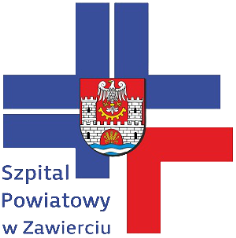 Zawiercie, dnia 18.12.2018 r.DZP/PN/67/2018Informacja o odrzuceniu oferty	Zamawiający – Szpital Powiatowy w Zawierciu ul. Miodowa 14, 42-400 Zawiercie, działając na podstawie art. 89 ust. 1 pkt 7 ustawy z dnia 29 stycznia 2004 r. Prawo zamówień publicznych  (tj. Dz. U. z 2018 r. poz. 1986) odrzuca w postępowaniu przetargowym pt. „Dostawa produktów leczniczych - 43 pakiety”, w pakiecie nr 43 ofertę firmy:Salus International Sp. z o.o.Ul. Pułaskiego 940-273 Katowice.Uzasadnienie	Z upoważnienia art. 87 ust. 2 pkt. 3 ustawy z dnia 29 stycznia 2004 r. Prawo zamówień publicznych  (tj. Dz. U. z 2018 r. poz. 1986), Zamawiający dnia 11.12.2018 wezwał ww. Wykonawcę do wyrażenia zgody na poprawę innej omyłki w formularzu asortymentowo cenowym,  polegającej na wprowadzeniu  w pozycjach 5 innej ilość sztuk niż wymagał Zamawiający , wyznaczając termin do dnia 14.12.2018r.Wykonawca dostarczył wyjaśnienia w dniu 12.12.2018 r. scanem, natomiast do dnia dzisiejszego Zamawiający nie otrzymał zgody w formie pisemnej. Z tego powodu na podstawie art. 89 ust. 1 pkt 7 ustawy Pzp., oferta Wykonawcy w pakiecie nr 43 została odrzucona, gdyż wykonawca w terminie 3 dni od dnia doręczenia zawiadomienia nie zgodził się na poprawę innej omyłki, o której mowa w  art.87 ust. 2 pkt 3.  									Z poważaniemul. Miodowa 14, 42–400 Zawiercie
REGON: 276271110  |  NIP: 649-19-18-293
Certyfikat Jakości ISO 9001:2008, ISO 14001:2004, PN-N 18001:2004tel. (0 32) 67-40-361
www.szpitalzawiercie.pl
zampub@szpitalzawiercie.pl